Выпискаиз протокола № 5заседания Ученого совета Института наук о Земле «13» мая 2022 г.Членов совета – 14 человекПрисутствовали – 12 человекСлушали: руководителя основной профессиональной образовательной программы высшего образования «Экологический мониторинг и охрана природы» по направлению подготовки 05.04.06 Экология и природопользование 2022 г. набора доцента Института наук о Земле, к.г.н., доцента Назаренко О.В., подготовившую к утверждению комплект документов основной профессиональной образовательной программы.Постановили: принять и рекомендовать к утверждению основную профессиональную образовательную программу высшего образования «Экологический мониторинг и охрана природы» по направлению подготовки 05.04.06 Экология и природопользование 2022 г. набора.голосование: «За» – 12, «Против» – 0, «Воздержались – 0.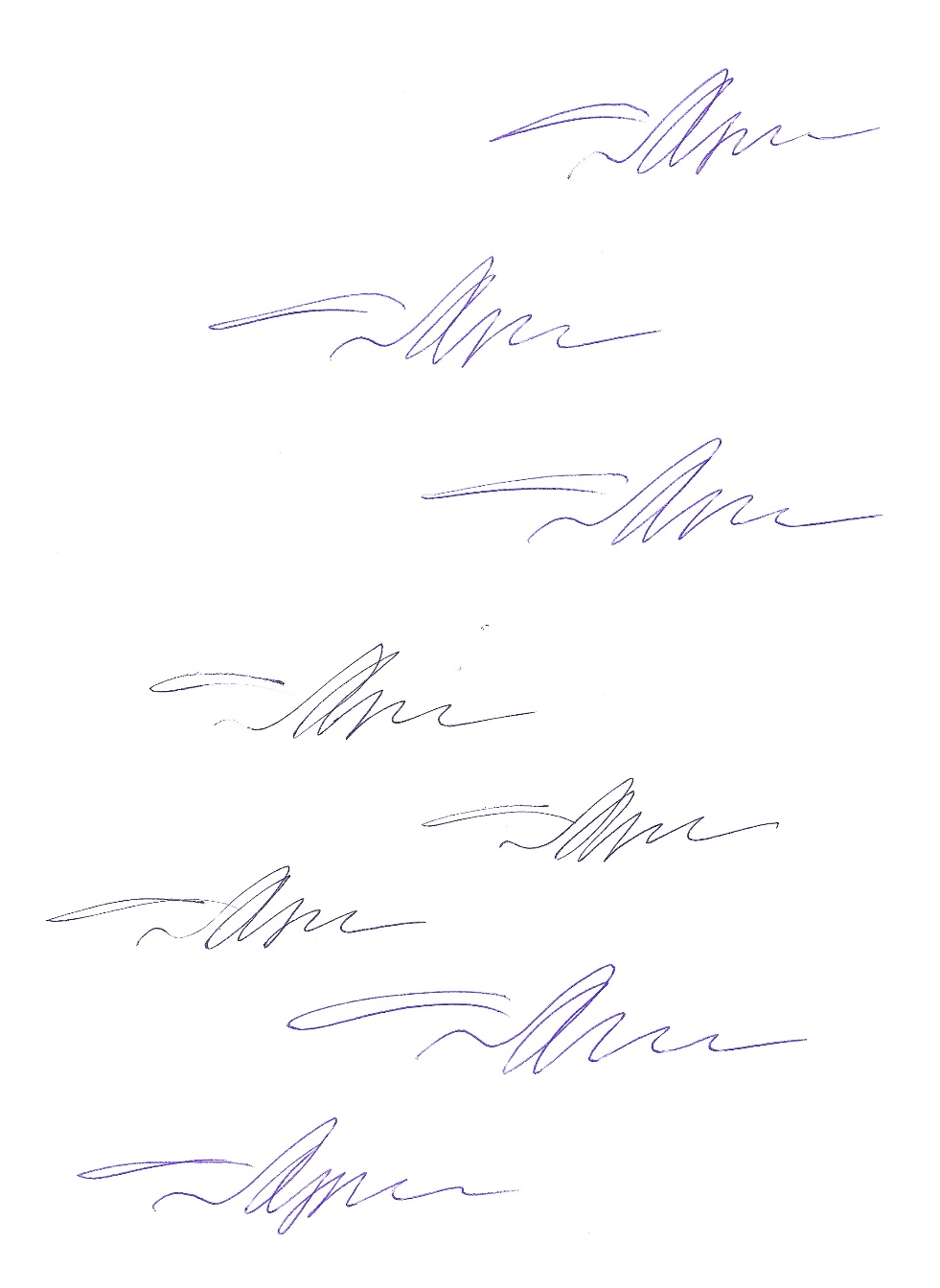 Председатель Ученого совета					А.Н. Кузнецов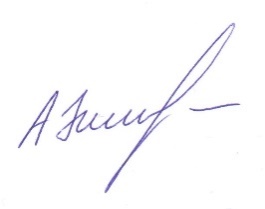 Секретарь	Ученого совета						А.А. Зимовец